Richmond County Government, NC is seeking a Child Welfare Social Work Program Manager for the Department of Social Services.
 
Description of Work: Position involves program management and supervisory responsibilities for Children’s Services programs in the Richmond County Department of Social Services. This position will supervise four Children’s Services Social Work Supervisor III positions, and Intake Staff. This position is responsible for staff training, resolving problems, inter-agency coordination, intra-agency planning, fiscal issues in Children’s Services and ensuring that quality services are provided.
 
Special Conditions: Must have valid driver’s license and transportation. Requires occasional after hours work and on-call supervision.
 
Knowledge, Skills and Abilities: Thorough knowledge of principals and practice of social work in children’s services in a county department of social services. Thorough knowledge of management principles, techniques and practices. Ability to exercise sound judgment in analyzing situations and making decisions.
 
Minimum Training and Experience: Master’s degree from an accredited school of social work and three years of social work or counseling experience, two of which was in a supervisory capacity; or a bachelor’s degree from an accredited school of social work and four years of social work or counseling experience, two of which were in a supervisory capacity; or a master’s degree in a counseling field and four years of social work or counseling experience, two of which were in a supervisory capacity; or graduation from a four year college or university and six years of experience in rehabilitation counseling, pastoral counseling, or a related human services field providing experience in techniques of casework, group work, or community organization, two of which were in a supervisory capacity; or an equivalent combination of training and experience.
 
Selection Process:  Selection procedures will include review of all applications and interviews for most qualified candidates. Reference checks will be conducted on the top candidate(s). Employment offer for any position requiring college credit or degree will be contingent upon verification by transcript. Applicants for positions that require the use of county-owned or personal vehicle will be subject to a Department of Motor Vehicles check.
 
Benefits - Group medical and dental insurance, vacation, sick leave, life insurance, retirement program and 401K.
 
Salary- $60,000 to $68,000; dependent on experience and education.
Interested candidates must submit a PD-107 state application and return to one of the following:
 Fax to 910-997-8226 OR
 Drop off application in a sealed envelope to the Social Services Registration window OR
 Complete and application and return to NC Works Career Center
 No phone calls please.
 Application deadline is open until filled.
 
 Richmond County is an EOE. 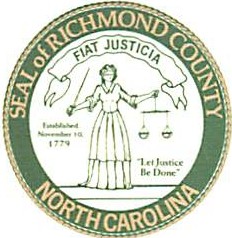 